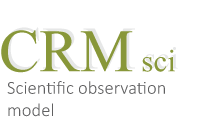 Proposal for approval by CIDOC CRM-SIGDocument Type: CurrentEditorial Status: In Progress since [26/11/2018]Version 1.2.6November 2018Currently Maintained by: FORTHContributors: Martin Doerr, Athina Kritsotaki, Yannis Rousakis, Gerald Hiebel, Maria Theodoridou and othersTable of ContentsProposal for approval by CIDOC CRM-SIG	1Introduction	4Scope	4Status	4Scientific Observation Model Class Hierarchy aligned with (part of) CIDOC CRM Class Hierarchy	7Scientific Observation Model PROPERTY Hierarchy	9Classes	11S1 Matter Removal	11S2 Sample Taking	11S3 Measurement by Sampling	12S4 Observation	12S5 Inference Making	13S6 Data Evaluation	14S7 Simulation or Prediction	15S8 Categorical Hypothesis Building	15S9 Property Type	15S10 Material Substantial	16S11 Amount of Matter	16S12 Amount of Fluid	17S13 Sample	17S14 Fluid Body	18S15 Observable Entity	18S17 Physical Genesis	19S18 Alteration	19S19 Encounter Event	20S20 Rigid Physical Feature	21S21 Measurement	22S22 Segment of Matter	22Properties	25O1 diminished (was diminished by)	25O2 removed (was removed by)	25O3 sampled from (was sample by)	26O4 sampled at (was sampling location of)	26O5 removed (was removed by)	27O6 is former or current part of (has former or current part)	27O7 confined (was confined by)	27O8 observed (was observed by)	28O9 observed property type (property type was observed by)	28O10 assigned dimension (dimension was assigned by)	29O11 described (was described by)	29O12 has dimension (is dimension of)	30O13 triggers (is triggered by)	30O14 initializes (is initialized by)	31O15 occupied (was occupied by)	31O16 observed value (value was observed by)	31O17 generated (was generated by)	32O18 altered (was altered by)	32O19 has found object (was object found by)	33O20 sampled from type of part (type of part was sampled by)	33O21 has found at (witnessed)	33O23 is defined by (defines)	34O24 measured (was measured by)	34O25 contains (is contained in)	35Referred CIDOC CRM Classes and Properties	35REFERENCES:	55Amendments version 1.2.3	5837th joined meeting of the CIDOC CRM SIG and ISO/TC46/SC4/WG9 and the 30th   FRBR - CIDOC CRM Harmonization meeting	58S20 Physical Feature	58S20 Physical Feature	58S20 Rigid Physical Feature	59S4 Observation	60Amendments version 1.2.4  - 39th meeting of the CIDOC CRM	61O22 partly or completely contains (is part of):	61Quantification of properties has been edited.	61The Scientific Observation ModelIntroductionScopeThis text defines the “Scientific Observation Model”, a formal ontology intended to be used as a global schema for integrating metadata about scientific observation, measurements and processed data in descriptive and empirical sciences such as life sciences, geology, geography, archaeology, cultural heritage conservation and others in research IT environments and research data libraries. Its primary purpose is facilitating the management, integration, mediation, interchange and access to research data by describing semantic relationships, in particular causal ones. It is not primarily a model for processing data  in order to produce new research results, even though its representations can be used for processing.It uses and extends the CIDOC Conceptual Reference Model (CRM, ISO21127) as a general ontology of human activity, things and events happening in spacetime. It uses the same encoding-neutral formalism of knowledge representation (“data model” in the sense of computer science) as the CIDOC CRM, which can be implemented in RDFS, OWL, on RDBMS and in other forms of encoding. Since the model reuses, wherever appropriate, parts of CIDOC CRM, we provide in this document also a comprehensive list of all constructs used from ISO21127, together with their definitions following the version 6.2  maintained by CIDOC.The Scientific Observation Model has been developed bottom up from specific metadata examples from life sciences, geology, archeology, cultural heritage conservation and clinical studies, such as water sampling in aquifer systems, earthquake shock recordings, landslides, excavation processes, species occurrence and detection of new species, tissue sampling in cancer research, 3D digitization, based on communication with the domain experts and the implementation and validation in concrete applications. It takes into account relevant standards, such as INSPIRE, OBOE, national archaeological standards for excavation, Digital Provenance models and others. For each application, another set of extensions is needed in order to describe those data at an adequate level of specificity, such as semantics of excavation layers or specimen capture in biology. However, the model presented here describes, together with the CIDOC CRM, a discipline neutral level of genericity, which can be used to implement effective management functions and powerful queries for related data. It aims at providing superclasses and superproperties for any application-specific extension, such that any entity referred to by a compatible extension can be reached with a more general query based on this model.Besides application-specific extensions, this model is intended to be complemented by CRMgeo, a more detailed model and extension of the CIDOC CRM of generic spatiotemporal topology and geometric description, also currently available in a first stable version [CRMgeo, version 1.0 - Doerr, M. and Hiebel, G. 2013]. Details of spatial properties of observable entities should be modelled in CRMgeo. As CRMgeo links CIDOC CRM to the OGC standard of GeoSPARQL it makes available all constructs of GML of specific spatial and temporal relationships. Still to be developed are models of the structures for describing quantities, such as IHS colors, volumes, velocities etc. This is an attempt to maintain a modular structure of multiple ontologies related and layered in a specialization – generalization relationship, and into relatively self-contained units with few cross-correlations into other modules, such as describing quantities. This model aims at staying harmonized with the CIDOC CRM, i.e., its maintainers submit proposals for modifying the CIDOC CRM wherever adequate to guarantee the overall consistency, disciplinary adequacy and modularity of CRM-based ontology modules.StatusThe model presented in this document has been validated in several national and international projects, through implementations of slightly different versions together with application-specific extensions and through mapping to and from related standards. This document describes a consolidated version from this experience, with the aim to present it for review and further adoption. The model is not “finished”, some parts such as the subclasses of inference making are not fully developed in terms of properties, and all constructs and scope notes are open to further elaboration.Scientific Observation Model Class Hierarchy aligned with (part of) CIDOC CRM Class HierarchyScientific Observation Model PROPERTY HierarchyClassesS1 Matter RemovalSubclass of: 	E7 ActivitySuperclass of:	E80 Part Removal				S2 Sample TakingScope note:	This class comprises the activities that result in an instance of S10 Material Substantial being decreased by the removal of an amount of matter.Typical scenarios include the removal of a component or piece of a physical object, removal of an archaeological or geological layer, taking a tissue sample from a body or a sample of fluid from a body of water. The removed matter may acquire a persistent identity of different nature beyond the act of its removal, such as becoming a physical object in the narrower sense. Such cases should be modeled by using multiple instantiation with adequate concepts of creating the respective items.Examples:The removal of the layer of black overpainting that covered the background of "La Gioconda of the Prado" between 2011 and 2012 by the Prado Museum in Madrid.In First Order Logic: 	S1(x) ⊃ E7(x)Properties:O1 diminished (was diminished by): S10 Material SubstantialO2 removed (was removed by): S11 Amount of MatterS2 Sample TakingSubclass of: 	S1 Matter RemovalSuperclass of	S3 Measurement by SamplingScope note:	This class comprises the activity that results in taking an amount of matter as sample for further analysis from a material substantial such as a body of water, a geological formation or an archaeological object. The removed matter may acquire a persistent identity of different nature beyond the act of its removal, such as becoming a physical object in the narrower sense. The sample is typically removed from a physical feature which is used as a frame of reference, the place of sampling. In case of non-rigid Material Substantials, the source of sampling may regarded not to be modified by the activity of sample taking.Examples:The water sampling (S2) carried out by IGME, sampled from borehole 10/G5 at 419058.03, 4506565 , 95.7  Mygdonia basin on 28/6/2005The collection (S2) of specimen “FHO – Benth. - 1055” (S13) from a plant (E20) of the species “spiciformis” (E55) in Zambia by Bullock, A.A. in 1939.The collection (S2) of micro-sample 7 (S13), from the paint layer (S10) on the area of the apple (E53, E25) shown on the painting (E22) “Cupid complaining to Venus” (Cranach) by Joyce Plesters in June 1963.
In First Order Logic: 	S1(x) ⊃ S3(x)Properties:O3 sampled from (was sample by): S10 Material SubstantialO4 sampled at (was sampling location of): E53 PlaceO5 removed (was removed by): S13 SampleO20 sampled from type of part (type of part was sampled by): E55 Type S3 Measurement by SamplingSubclass of: 	S2 Sample Taking		S21 MeasurementScope note: This class comprises activities of taking a sample and measuring or analyzing it as one unit of activity, in which the sample is typically not identified and preserved beyond the context of this activity. Instances of this class describe the taking of one or more samples regardless whether they are explicitly identified in documentation or preserved beyond this activity. The dimensions observed by the respective measurement of this particular sample are regarded as dimensions of the instance of S10 Material Substantial at the place from which the samples were taken. Therefore, the class S3 Measurement by Sampling inherits the properties of S2 Sample Taking. O3 sampled from: S10 Material Substantial and O4 sampled at: E53 Place, and the properties of S21(E16) Measurement. P40 observed dimension: E54 Dimension, due to multiple inheritance. It needs not instantiate the properties O5 removed: S13 Sample and O24 measured: S15 Observable Entity, if the sample is not documented beyond the context of the activity.Examples:The chemical Analysis 1 on 20/4/2004 sampled from layer 50501 and observed 70 mg of CaThe Sphaerosyllislevantina specimen length measurement on 12/3/1999Measurement (S3) of retention times during Gas Chromatography analysis of a paint sample (S13) which identified Linseed oil as the paint medium.In First Order Logic: 	S3(x) ⊃ S2(x)	S3(x) ⊃ S21(x)S4 ObservationSubclass of: 	E13 Attribute AssignmentSuperclass of:	S21 Measurement 		S19 Encounter EventScope note:	This class comprises the activity of gaining scientific knowledge about particular states of physical reality through empirical evidence, experiments and measurements. We define observation in the sense of natural sciences, as a kind of human activity: at some place and within some time-span, certain physical things and their behavior and interactions are observed by human sensory impression, and often enhanced by tools and measurement devices. The output of the internal processes of measurement devices that do not require additional human interaction are in general regarded as part of the observation and not as additional inference. Manual recordings may serve as additional evidence. Measurements and witnessing of events are special cases of observations. Observations result in a belief about certain propositions. In this model, the degree of confidence in the observed properties is regarded to be “true” by default, but could be described differently by adding a property P3 has note to an instance of S4 Observation, or by reification of the property O16 observed value. Primary data from measurement devices are regarded in this model to be results of observation and can be interpreted as propositions believed to be true within the (known) tolerances and degree of reliability of the device. Observations represent the transition between reality and propositions in the form of instances of a formal ontology, and can be subject to data evaluation from this point on. For instance, detecting an archaeological site on satellite images is not regarded as an instance of S4 Observation, but as an instance of S6 Data Evaluation. Rather, only the production of the images is regarded as an instance of S4 Observation.Examples:The excavation of unit XI by the Archaeological Institute of Crete in 2004.The observation (S4) of the density (S9) of the X-Ray image of cupid's head from the painting “Cupid complaining to Venus” (S15) as “high density” (E1), on the 19th of March 1963.The observation (S4) of visible light absorption (S9) of the painting “Cupid complaining to Venus” (S15) as “having red pigment”, in 201..In First Order Logic: 	S4(x) ⊃ E13(x)Properties:		O8 observed (was observed by): S15 Observable Entity		O9 observed property type (property type was observed by): S9 Property TypeO16 observed value (value was observed by): E1 CRM EntityO? observed: Situation?S5 Inference MakingSubclass of: 	E13 Attribute AssignmentSuperclass of:	S6 Data Evaluation		S7 Simulation or Prediction		S8 Categorical Hypothesis BuildingScope note:	This class comprises the action of making propositions and statements about particular states of affairs in reality or in possible realities or categorical descriptions of reality by using inferences from other statements based on hypotheses and any form of formal or informal logic. It includes evaluations, calculations, and interpretations based on mathematical formulations and propositions.Examples:The inference made by Sakellarakis  in 1980 about the sacrifice of a young man (E7) in the Minoan  temple of Anemospilia based on the skeleton  found (and 2 more) in the west room of the temple and the ritual  bronze knife (E22) on it and the hypothesis that he died from loss of blood (the evidence was that his bones (E20) remained white in contrast to the others). The inference that the underdrawing (E25) of the painting  “Cupid complaining to Venus” (E22) was done with red pigment (E57), based on the observation (S4) that red pigment lines appear under the top paint layers.  In First Order Logic: 	S5(x) ⊃ E13(x)Properties:S6 Data EvaluationSubclass of: 	S5 Inference MakingScope note:	This class comprises the action of concluding propositions on a respective reality from observational data by making evaluations based on mathematical inference rules and calculations using established hypotheses, such as the calculation of an earthquake epicenter. S6 Data Evaluation is not defined as S21/E16 Measurement; Secondary derivations of dimensions of an object from data measured by different processes are regarded as S6 Data Evaluation and not determining instances of Measurement in its own right. For instance, the volume of a statue concluded from a 3D model is an instance of S6 Data Evaluation and not of Measurement.Examples:The calculation of the earthquake epicenter of Lokris area in 1989 by IGMEThe calculation of the intensity distance and assignment of PGA_N using the gcf2sac software from the EPPO shock wave recording of 2/2/1990 in Athens (S4)The calculation of the overall height (E54) of the  statue of Hercules (S15) in  from the measurement of the size of the fragment of the .In First Order Logic: 	S6(x) ⊃ S5(x)Properties:O10 assigned dimension (dimension was assigned by): E54 DimensionO11 described (was described by): S15 Observable EntityS7 Simulation or PredictionSubclass of: 	S5 Inference MakingScope note:	This class comprises activities of executing algorithms or software for simulating the behavior and the properties of a system of interacting components that form part of reality or not by using a mathematical model of the respective interactions. In particular it implies making predictions about the future behaviors of a system of interacting components of reality by starting simulation from an actually observed state, such as weather forecasts. Simulations may also be used to understand the effects of a theory, to compare theoretical predictions with reality, or to show differences with another theory.Examples:The forecasting of the imminent flooding of Venice in November 2012 by the Hellenic Centre for Marine Research using the Poseidon Sea Level Forecast System, (72 hours before its actual occurrence)(Predicting the temperature In First Order Logic: 	S7(x) ⊃ S5(x)Properties:S8 Categorical Hypothesis BuildingSubclass of: 	S5 Inference MakingScope note:	This class comprises the action of making categorical hypotheses based on inference rules and theories; By categorical hypotheses we mean assumptions about the kinds of interactions and related kinds of structures of a domain that have the character of “laws” of nature or human behavior, be it necessary or probabilistic. Categorical hypotheses are developed by “induction” from finite numbers of observation and the absence of observations of particular kinds. As such, categorical hypotheses are always subject to falsification by new evidence. Instances of S8 Categorical Hypothesis Building include making and questioning categorical hypotheses.Examples:Hypothessizing that “no binding before the th century is made with spine supports” documented in  In First Order Logic: 		S8(x) ⊃ S5(x)Properties:S9 Property TypeSubclass of: 	E55 TypeScope note:	This class comprises types of properties. Typically, instances of S9 Property Type would be taken from an ontology or terminological system. In particular, instances of this class can be used to describe in a parametric way what kind of properties the values in scientific data sets are about. By virtue of such descriptions, numeric data can be interpreted as sets of propositions in terms of a formal ontology, such as “concentration of nitrate”, observed in the ground water from a certain borehole.Examples:The velocity (S9) (of a station that is observed, meaning a share-wave velocity over the first 30 m).)Retention time (S9) (in gas chromatography, meaning the time it takes for a component to pass through the chromatographer's column).In First Order Logic: 		S9(x) ⊃ E55(x)Properties:S10 Material SubstantialSubclass of: 	E70 ThingSuperclass of:	S14 Fluid Body		S11 Amount of Matter		E18 Physical ThingScope note:	This class comprises constellations of matter with a relative stability of any form sufficient to associate them with a persistent identity, such as being confined to certain extent, having a relative stability of form or structure, or containing a fixed amount of matter. In particular, it comprises physical things in the narrower sense and fluid bodies. It is an abstraction of physical substance for solid and non-solid things of matter.Examples:The groundwater of the 5-22 basin of Central Macedonia.The Mesozoic carbonate sequence with flysch (S10) extracted from the area of Nafplion  that was mapped and studied by Tattaris in 1970.Parnassos, the limestone mountainIn First Order Logic: 		S10(x) ⊃ E70(x)Properties:O25 contains (is contained in): S10 Material SubstantialO15 occupied (was occupied by): E53 PlaceS11 Amount of MatterSubclass of: 	S10 Material SubstantialSuperclass of:	S12 Amount of Fluid		S13 SampleScope note:   This class comprises fixed amounts of matter specified as some air, some water, some soil, etc., defined by the total and integrity of their material content. In order to be able to identify and recognize in practice one instance of S11 Amount of Matter, some sort of confinement is needed that serves as a constraint for the enclosed matter and the integrity of the content, such as a bottle. In contrast to instances of E18 Physical Thing, no stability of form is required. The content may be put into another bottle without losing its identity. Subclasses may define very different identity conditions for the integrity of the content, such as chemical composition, or the sequence of layers of a bore core. Whereas an instance of E18 Physical Thing may gradually change form and chemical composition while preserving its identity, such as living beings, an instance of S11 Amount of Matter may lose its identifying features by such processes. What matters for the identity of an instance of S1 Amount of Matter is the preservation of a relevant composition from the initial state of definition onwards. Examples:The mass of soil (S11) that was removed from sections 1, 2, 3 and 4 of the central building of Zominthos in order to be sieved, during the excavation in 2006. The amount of natural cement (S11) that was added in a proportion of 5% in 2016 for the development of the sample of mortar in the laboratory of Ceramic, in Boumerdes University.In First Order Logic: 	S11(x) ⊃ S10(x)S12 Amount of FluidSubclass of: 	S11 Amount of Matter		S14 Fluid BodyScope note:	This class comprises fixed amounts of fluid (be they gas or liquid) defined by the total of its material content, typically molecules. They frequently acquire identity in laboratory practice by the fact of being kept or handled together within some adequate containers.Examples:J.K.’s blood sample 0019FCF5 for the measurement of the cholesterol blood levelIn First Order Logic: 	S12(x) ⊃ S11(x)	S12(x) ⊃ S14(x)Properties:O6 forms former or current part (has former or current part ): S14 Fluid BodyS13 SampleSubclass of: 	S11 Amount of Matter Scope note:	This class comprises instances of S11 Amount of Matter taken from some instance of S10 Material Substantial with the intention to be representative for some material qualities of the instance of S10 Material Substantial or part of it was taken for further analysis. We typically regard a sample as ceasing to exist when the respective representative qualities become corrupted, such as the purity of a water sample or the layering of a bore core.Examples:The micro-sample 7, taken from the painting (S10) “Cupid complaining to Venus” (Cranach) by Joyce Plesters in June, 1963.In First Order Logic: 	S13(x) ⊃ S11(x)S14 Fluid BodySubclass of: 	S10 Material SubstantialSuperclass of:	S12 Amount of FluidScope note:	This class comprises a mass of matter in fluid form environmentally constraint in some persistent form allowing for identifying it for the management or research of material phenomena, such as a part of the sea, a river, the atmosphere or the milk in a bottle. Fluids are generally defined by the continuity criterion which is characteristic of their substance: their amorphous matter is continuous and tends to flow. Therefore, contiguous amounts of matter within a fluid body may stay contiguous or at least be locally spatially confined for a sufficiently long time in order to be temporarily identified and traced. This is a much weaker concept of stability of form than the one we would apply to what one would call a physical object. In general, an instance of Fluid Body may gain or lose matter over time through so-called sources or sinks in its surface, in contrast to physical things, which may lose or gain matter by exchange of pieces such as spare parts or corrosion.Examples:The Rhine RiverIn First Order Logic: 	S14(x) ⊃ S10(x)S15 Observable EntitySubclass of: 	E1 CRM EntitySuperclass of:	E2 Temporal Entity		E77 Persistent ItemScope note:			This class comprises instances of E2 Temporal Entity or E77 Persistent Item, i.e. items or phenomena, such as physical things, their behavior, states and interactions or events, that can be observed by human sensory impression, often enhanced by using tools and measurement devices. Conceptual objects manifestthrough their carriers such as books, digital media, or even human memory. Attributes of conceptual objects, such as number of words, can be observed on their carriers.  If the respective properties between carriers differ, either they carry different instances of conceptual objects or the difference can be attributed to accidental deficiencies in one of the carriers. In that sense even immaterial objects are observable. By this model we address the fact that frequently, the actually observed carriers of conceptual objects are not explicitly identified in documentation, i.e., they are assumed to have existed but they are unknown as individuals.Examples:The domestic goose from Guangdong/1/1996 (H5N1) (S15) that was identified in 1996 in farmed geese in southern China as circulating highly pathogenic H5N1 .The crow flight he observed over the waters of Minamkeak Lake during the summer of 2015The eruption of Krakatoa volcano at Indonesia in 1883.The density of the cupid head area in the X-Ray of the painting “Cupid complaining to Venus”. In First Order Logic: 	S15(x) ⊃ E1(x)Properties:		O12 has dimension (is dimension of): E54 Dimension S17 Physical GenesisSubclass of:	E63 Beginning of Existence		S18 Alteration Superclass of:	E12 Production Scope note:	This class comprises events or processes that result in (generate) physical things, man-made or natural, coming into being in the form by which they are later identified.  The creation of a new physical item, at the same time, can be a result of an alteration (modification) – it can become a new thing due to an alteration activity.Examples:The desertification process that resulted in the spatial  ‘tiger bush’ pattern on the gradually sloped terrain in Western Africa, as it was studied in 1994.The corrosion process affecting my copper samples (S13) in the artificial aging salt-spray apparatus after 10 cycles which produced layers (E25) of cuprite and malachite. (E12)In First Order Logic: 	S17(x) ⊃ E63(x)S17(x) ⊃ S18(x)Properties:		O17 generated (was generated by): E18 Physical ThingS18 AlterationSubclass of:	E5 EventSuperclass of:	S17 Physical GenesisE11 ModificationScope note:	This class comprises natural events or man-made processes that create, alter or change physical things, by affecting permanently their form or consistency without changing their identity. Examples include alterations on depositional features-layers by natural factors or disturbance by roots or insects, organic alterations, petrification, etc. Examples:The petrification process of the Lesvos forest related to the intense volcanic activity in Lesvos island during late Oligocene - middle Miocene period.The  parchment (E18) after humidification.In First Order Logic: 		S18(x) ⊃ E5(x)Properties:		O18 altered (was altered by): E18 Physical ThingS19 Encounter EventSubclass of:	S4 ObservationScope note:	This class comprises activities of S4 Observation (substance) where an E39 Actor encounters an instance of E18 Physical Thing of a kind relevant for the mission of the observation or regarded as potentially relevant for some community (identity). This observation produces knowledge about the existence of the respective thing at a particular place in or on surrounding matter. This knowledge may be new to the group of people the actor belongs to. In that case we would talk about a discovery. The observer may recognize or assign an individual identity of the thing encountered or regard only the type as noteworthy in the associated documentation or report.In archaeology there is a particular interest if an object is found “in situ”, i.e. if its embedding in the surrounding matter supports the assumption that the object was not moved since the archaeologically relevant deposition event. The surrounding matter with the relative position of the object in it as well as the absolute position and time of the observation may be recorded in order to enable inferences about the history of the object.In Biology, additional parameters may be recorded like the kind of ecosystem, if the biological individual survives the observation, what detection or catching devices have been used or if the encounter event supported the detection of a new biological kind (“taxon”).Examples:The finding, by Prof. Stampolidis, of a complete skeleton, in situ, at the site of Eleutherna during the archaeological excavation carried out by the University of Crete in 200.The detection of lagocephalos_Sceleratus trawler in Mediteranean sea, during the first week of August 2014.In First Order Logic: 		S19(x) ⊃ S4(x)Properties:		O19 has found object (was object found by): E18 Physical ThingO21 has found at (witnessed): E53 PlaceS20 Rigid Physical Feature Subclass of:   	E26 Physical FeatureE53 PlaceSuperclass of: 	E27 SiteS22 Segment of Matter   Scope Note:	Any instance of this class is a physical feature with sufficient stability of form in itself and with respect to the physical object bearing it in order to associate a permanent reference space within which its form is invariant and at rest. The maximum volume in space that an instance of S20 Rigid Physical Feature occupies  defines uniquely a place for the feature with respect to its surrounding matter. Therefore we model S20 Rigid Physical Feature as a subclass of E26 Physical Feature and of E53 Place. The latter is intended as a phenomenal place as defined in CRMgeo (Doerr and Hiebel 2013). By virtue of this multiple inheritance we can discuss positions relative to the extent of an instance of S20 Rigid Physical Feature without representing each instance of it together with an instance of its associated place. However, since the identity and existence of this place depends uniquely on the identity of the instance of S20 Rigid Physical Feature as matter, this multiple inheritance is unambiguous and effective and furthermore corresponds to the intuitions of natural language. It shortcuts an implicit self-referential path from E26 Physical Feature through P156 occupies, E53 Place, P157 is at rest relative to E26 Physical Feature. In cases of instances of S20 Rigid Physical Feature on or in the surface of earth, the default reference is typically fixed to the closer environment of the tectonic plate or sea floor. In cases of features on mobile objects, the reference space is typically fixed to the geometry of the bearing object. Note that the reference space associated with the instance of S20 Rigid Physical Feature may quite well be deformed over time, as long the continuity of its topology does not become unclear, such as the compression of dinosaur bones in geological layers, or the distortions of the hull of a ship by the waves of the sea. Defined in this way, the reference space can be used as a means to infer from current topological relationships past topological relationships of interestExamples: 	The temple in Abu Simbel before its removal, which was carved out of solid rockAlbrecht Duerer's signature on his painting of Charles the GreatThe damaged form of the nose of the Great Sphinx in GizaThe “Central Orygma” pit-house the excavated area of the settlement of Mavropigi, representing phases I-III.The surface Surf313 (created by the excavation process on 3/3/2003). In First Order Logic: 		S20(x) ⊃ E18(x)		S20(x) ⊃ E53(x)Properties:	O7 confines (is confined by) :S10 Material SubstantialS21 MeasurementSubclass of:   	S4 Observation		E16 MeasurementSuperclass of:   S3 Measurement by SamplingScope note: 	This class comprises actions measuring instances of E2 Temporal Entity or E77 Persistent Items, properties of physical things, or phenomena, states and interactions or events, that can be determined by a systematic procedure. Primary data from measurement devices are regarded to be results of an observation process.Examples:.In First Order Logic: 		S21(x) ⊃ S4(x)	S21(x) ⊃ E16(x)Properties:O24 measured (was measured by): S15 Observable EntityS22 Segment of Matter   Subclass of: 	S20 Physical FeatureScope Note: This class comprises physical features with relative stability of form and structure within a declared spatial volume of interest. The spatial extent of an instance of S22 Segment of Matter may be declared or defined by a researcher or observer usually because the arrangement and composition of substance is characteristic for the surrounding matter or can be interpreted as traces of its genesis and subsequent internal and external processes it was exposed to. The defining spatial extent is typically declared on a continuous matter by means of geometric determination without observable boundaries on all sides or any side. It may however be extracted at some point in time along the declared boundaries.An instance of S22 Segment of Matter is regarded to be existing from the time on it completely solidified with a structure that is still preserved in a recognizable way at the time of its spatial definition. Its existence is regarded to end when its respective integrity is partially or completely corrupted. Uncorrupted subsections of an instance of S22 Segment of Matter may continue to exist as segments of matter in their own right beyond the existence of the containing instance, and may have solidified before it.Typical examples are segments of archaeological or geological layers. They are regarded as uncorrupted even if they have undergone conformal deformations, such as compressions or shifts, as long as the effects of these deformations do not destroy the relevant structures of interest. This means that the defining spatial volume may be only geometrically valid for an instant of time for which it was declared, and undergo before and after deformations. In some cases, it may be possible to calculate the initial volume at the time of solidification, for instance for petrified bones compressed in Jurassic layers.Examples:In First Order Logic: 		S22(x) ⊃ S20(x)Properties:O23 is defined by (defines): E92 Spacetime VolumePropertiesO1 diminished (was diminished by)Domain: 	S1 Matter RemovalRange: 		S10 Material SubstantialSuperproperty of: E80 Part Removal: P112 diminished (was diminished by): E24 Physical Man-Made ThingSuperproperty of: S1 Matter Removal: O2 removed (was removed by): S11 Amount of MatterQuantification:	many to many, necessary (1,n:0,n)Scope note:	This property associates an instance of S1 Matter Removal with the instance of S10 Material Substantial that this activity diminished. Although an instance of S1 Matter Removal activity normally concerns only one item of S10 Material Substantial, it is possible to imagine circumstances under which more than one item might be diminished by a single Matter Removal activity. An instance S1 Matter Removal activity requires to diminish at least one item of S10 Material Substantial. This may be realized by any of the subproperties of O1 diminished. Therefore the instantiation of a particular subproperty of O1 diminished is not necessary. Examples:The removal of the fill from the interior of the “tomb of Lagadas” at Derveni Thessaloniki by the excavators in 1995 (S1) diminished the width of the cross-section of the burial chamber and the fill of the façade. (S10).).In First Order Logic: 		O1(x,y) ⊃ S1(x)		O1(x,y) ⊃ S10(y)O2 removed (was removed by)Domain: 	S1 Matter RemovalRange: 		S11 Amount of MatterSubproperty of:   S1 Matter Removal: O1 diminished (was diminished by): S10 Material SubstantialSuperproperty of: S2 Sample Taking: O5 removed (was removed by): S13 SampleQuantification:	many to many (0,n:0,n)Scope note:	This property associates an instance of S1 Matter Removal with the instance of S11 Amount of Matter that it has removed. Examples:The "La Gioconda of the Prado” layer removal by the conservators of Prado Museum in Madrid (S1) removed the layer of black overpainting (S11) that covered the background of itIn First Order Logic: 		O2(x,y) ⊃ S1(x)		O2(x,y) ⊃ S11(y)		O2(x,y) ⊃ O1(x,y)O3 sampled from (was sample by)Domain: 	S2 Sample TakingRange: 		S10 Material SubstantialSubproperty of:   S1 Matter Removal: O2 removed (was removed by): S11 Amount of MatterQuantification:	many to many, necessary (1,n:0,n)Scope note:	This property associates an instance of S2 Sample Taking with the instance S10 Material Substantial from which a sample was taken. In particular, it may be a feature or a fluid body from which a sample was removed.Examples: 	Water Sample Taking 74001 sampled from the acquifer that overlaps with borehole 10/G5The collection (S2) of micro-sample 7, sampled from the painting (S10) “Cupid complaining to Venus” (Cranach) by Joyce Plesters in June 1963.In First Order Logic: 		O3(x,y) ⊃ S2(x)		O3(x,y) ⊃ S10(y)		O3(x,y) ⊃ O2(x,y)O4 sampled at (was sampling location of)Domain: 	S2 Sample TakingRange: 		E53 PlaceQuantification:	necessary one to many (1,1:0,n)Scope note: This property associates an instance of S2 Sample Taking with the instance of E53 Place ("spot") at which this activity sampled. It identifies the narrowest relevant area on the material substantial from which the sample was taken. This may be known or given in absolute terms or relative to an instance of the material substantial from which it was taken. If samples are taken from more than one spot, the sample taking activity must be documented by separate instances for each spot. The property P7 took place at, inherited from E4 Period, describes the position of the area in which the sampling activity occurred; this latter comprises the space within which operators and instruments were contained during the activity, and the sample taking spot.Examples: 	Water Sample Taking 74001 sampled at borehole 10/G5 at depth 0 which falls within the water district 10/G5 in Central Macedonia The collection (S2) of micro-sample 7 (S13) sampled at the area of the apple (E53) shown on the painting “Cupid complaining to Venus” (Cranach) In First Order Logic: 		O4(x,y) ⊃ S2(x)		O4(x,y) ⊃ E53(y)O5 removed (was removed by)Domain: 	S2 Sample TakingRange: 		S13 SampleSubproperty of:   S1 Matter Removal. O2 removed (was removed by): S11 Amount of MatterQuantification:	many to many, necessary (1,n:0,n)Scope note:	This property associates an instance of S2 Sample Taking with the instance of S13 Sample that was taken during this activity. Examples: 	Lithology Sample Taking 201 removed sample 2B (S13)The sampling (S2) undertaken by Joyce Plesters in June 1963 while she was working on the painting “Cupid complaining to Venus” (Cranach), removed micro-sample 7 (S13).In First Order Logic: 		O5(x,y) ⊃ S2(x)		O5(x,y) ⊃ S13(y)O5(x,y) ⊃ O2(x,y)O6 is former or current part of (has former or current part)Domain: 	S12 Amount of FluidRange: 		S14 Fluid BodySubproperty of:   S10 Material Substantial: O25 contains (is contained in): S10 Material SubstantialQuantification:	many to many (0,n:0,n)Scope note:	This property associates an instance of S12 Amount of Fluid with an instance of S14 Fluid Body which formed or forms part of it.  It allows instances of S14 Fluid Body to be analyzed into elements of S12 Amount of Fluid.Examples: 	J.K.’s blood sample 0019FCF5 (S12) is former or current part of  J.K.’s blood (S14)In First Order Logic: 		O6(x,y) ⊃ S12(x)		O6(x,y) ⊃ S14(y)O7 confined (was confined by)Domain: 	S20 Rigid Physical Feature Range: 	S10 Material SubstantialQuantification:	many to many (0,n:0,n)Scope note:	This property associates an instance of S20 Rigid Physical Feature with an instance of S10 Material Substantial that it partially or completely confines. It describes cases in which rigid features such as stratigraphic layers, walls, dams, riverbeds, etc. form the boundaries of some item such as another stratigraphic layer or the waters of a river. In First Order Logic: 		O7(x,y) ⊃ S20(x)		O7(x,y) ⊃ S10(y)Examples: 		The Stavros – Farsala artesian acquifer (S20) confined the overexploited groundwater of the area (S10)The posthole (S20) confined the organic material (S10) identified in the 1997 analysis of the post holes of the structure 2 in the Tutu archaeological village site=Borehole No1234 confines intake No5 (InGeoCloudS - INspiredGEOdata CLOUD Services D2.2 2012;D2.3 2013)O8 observed (was observed by)Domain: 	S4 ObservationRange:                 S15 Observable EntitySubproperty of:   E13 Attribute Assignment. P140 assigned attribute to (was attributed by): E1 CRM EntitySuperproperty of: S21 Measurement. O24 measured (was measured by): S15 Observable EntityQuantification:	many to one, necessary (1,1:0,n)Scope note:	This property associates an instance of S4 Observation with an instance of S15 Observable Entity that was observed. Specifically it describes that a thing, a feature, a phenomenon or its reaction is observed by an activity of Observation.Examples: 	This document is about the rotational landslide that was observed by engineers on the slope of Panagopoula coastal site, near Patras, on the 25th–26th April 1971 and the 3rd May 1971.The survey (S4) of Sinai MS GREEK 418 observed a detached triple-braided clasp strap (S15).In First Order Logic: 		O8(x,y) ⊃ S4(x)		O8(x,y) ⊃ S15(y)O8(x,y) ⊃ P140(x,y)O9 observed property type (property type was observed by)Domain: 	S4 ObservationRange: 		S9 Property TypeSubproperty of:   E1 CRM Entity. P2 has type: E55 TypeQuantification:	one to one (1,1:0,n)Scope note:	This property associates an instance of S4 Observation with the instance of S9 Property Type for which the observation provides a value or evidence, such as “concentration of nitrate” observed in the water from a particular borehole. Encoding the observed property by type, observed entity and value (properties O9, O10, O16) is a method to circumscribe the reification of the observed property by the respective instance of S4 Observation.In an RDFS encoding, this circumscription can be transformed into an explicit representation of the observed property in terms of a formal ontology either by use of a reification construct or by the use of a Named Graph containing the observed property. The latter representation allows for more formal reasoning with the model, the former is more flexible about the kinds of observations.Examples: 	The seismic hazard analysis and recording by EPPO in 1990 (S4), in the area of Attiki observed and recorded property type   share wave velocity (S9)The Gas Chromatography analysis (S4) of the  observed property type retention time (S9).O10 assigned dimension (dimension was assigned by)Domain: 	S6 Data EvaluationRange: 		E54 DimensionSubproperty of:    E13 Attribute Assignment. P141 assigned (was assigned by): E1 CRM EntityQuantification:	many to many, necessary (1,n:0,n)Scope note:	This property associates an instance of S6 Data Evaluation with an instance of E54 Dimension that a data evaluation activity has assigned. In that case, dimensions may be determined by making evaluations on observational data based on mathematical inference rules and calculations.Examples: 	The shock wave recording carried out by EPPO in 1999 assigned PSA_10 with value 0.0008..  In First Order Logic: 		O10(x,y) ⊃ S6(x)		O10(x,y) ⊃ E54(y)Must be connected to CRMInf and CRMDig. Issue 293 O11 described (was described by)Domain: 	S6 Data EvaluationRange: 		S15 Observable EntityQuantification:	many to many, necessary (1,n:0,n)Scope note:	This property associates an instance of S6 Data Evaluation with an instance of S15 Observable Entity for which a data evaluation activity provides a description. This description of any Observable Entity is based on data evaluations.Examples: 	The quantitative analysis of Munsell color data carried out by by C.TBrown in 1999 (S6) described the slipped sherds of Mayapan period ceramics (S15) in Yukatan, Mexico.In First Order Logic: 		O11(x,y) ⊃ S6(x)		O11(x,y) ⊃ S15(y)O12 has dimension (is dimension of)Domain: 	S15 Observable Entity Range: 		E54 DimensionQuantification:	one to many, dependent (0,n:1,1)Scope note:	This property associates an instance of S15 Observable Entity with an instance of E54 Dimension that the observable entity has.  It offers no information about how and when an E54 Dimension was established. Examples: 	The earthquake of Mexico city in 2017 had dimension magnitude 6.2 Richter. The landslide that was activated in Parnitha in 1999 after the earthquake, had dimension crest length > 70In First Order Logic: 		O12(x,y) ⊃ S15(x)		O12(x,y) ⊃ E54(y)O13 triggers (is triggered by)Domain: 	E5 EventRange: 		E5 EventQuantification:	many to many (0,n:0,n)Scope note:	This property associates an instance of E5 Event that triggers another instance of E5 Event with the latter. It identifies the interaction between events: an event can activate (trigger) other events in a target system that is in a situation of sustained tension, such as a trap or an unstable mountain slope giving way to a land slide after a rain or earthquake. In that sense the triggering event it is interpreted as a cause.Examples: 	The earthquake of Parnitha in 1999 triggered the rotational landslide that was observed along the road on the same day.The explosion at the Montserrat massif in 2007 (near Barcelona, Spain) triggered the rock fall event happened on 14 February 2007.The 1966 flood in Florence triggered mould growth on books stored in flooded library rooms.In First Order Logic: 		O13(x,y) ⊃ E5(x)		O13(x,y) ⊃ E5(y)O14 initializes (is initialized by)Domain: 	E5 EventRange: 		S16 StateScope note:	This property associates an instance of E5 Event with instance/s of S16 State/s that an event initializes. These states are described as the results, consequences of an E5 Event.Examples: 	The shallow landslide 1234 reactivated in flysch happened on October 21, 1992 initialized problems in the buildings and other technical works (bending of pipelines) in the area of Karpenisi.Ground fractures, human losses and buildings collapse in Athens on 6/6/1996 were initialized by/were the result of the earthquake in1996.The introduction of my copper samples in the artificial aging salt-spray apparatus initialized their corrosion.In First Order Logic: 		O14(x,y) ⊃ E5(x)		O14(x,y) ⊃ S16(y)To be questioned! An event may initialize a period.O15 occupied (was occupied by) Domain: 	S10 Material SubstantialRange: 		E53 PlaceEquivalent to: 	E18 Physical Thing. P156 occupies (is occupied by): E53 PlaceScope note:	This property associates an instance of S10 Material Substantial with the instance of E53 Place that this substance occupied. It describes the space filled (occupied) by a physical matter. This property is the development of the shortcut expressed in the proposition of classification: “S20 Physical  Feature” isA “E53 Place”Examples: 	AThe layer of pink plaster that occupied/covered the block 30 floor of the area X. on 3/2/2009.In First Order Logic: 		O15(x,y) ⊃ S10(x)		O15(x,y) ⊃ E53(y)O16 observed value (value was observed by)Domain: 	S4 ObservationRange: 		E1 CRM EntitySubproperty of: E13 Attribute Assignment. P141 assigned (was assigned by): E1 CRM EntitySuperproperty of: E16 Measurement. P40 observed dimension (was observed in): E54 Dimension (inconsistent with E21 Measurement as long as Observable Entity is not moved to CRM.Quantification:	many to one, necessary (1,1:0,n)Scope note:	This property associates a value assigned to an entity observed by S4 Observation.Examples: 	The surface survey at the bronze age site of Mitrou in east Lokris carried out by Cornell University in 1989 observed value 600 (of sherds).).In First Order Logic: 		O16(x,y) ⊃ S4(x)		O16(x,y) ⊃ E1(y)O16(x,y) ⊃ P141(x,y)O17 generated (was generated by)Domain: 	S17 Physical GenesisRange: 	E18 Physical ThingSuperproperty of: E12 Production. P108 has produced (was produced by): E24 Physical Man-Made ThingQuantification:	one to many, necessary (1,n:0,1)Scope note:	This property associates an instance of S17 Physical Genesis event with an instance of E18 Physical Thing that the event generated.Examples: 	The landslide of Parnitha in 1999 generated the head of the landslide feature.The mud flow in the western region of Thessaly million years ago generated the deposits of solidified mud with irregular surface in the area.The introduction of my copper samples in the salt-spray apparatus (S17) generated new corrosion layers of cuprite and malachite (E18).O18 altered (was altered by)Domain: 	S18 AlterationRange: 	E18 Physical ThingSuperproperty of: E11 Modification. P31 has modified (was modified by): E24 Physical Man-Made ThingQuantification:	many to many, necessary (1,n:0,n)Scope note:	This property associates an instance of S18 Alteration process with an instance of E18 Physical Thing  which was altered by this activity.Examples: 	The alteration by the invasion of the beetles in 1995 (S18) which killed the trees, altered the forest (E18) in the areas of Brazil. The application of tension (S18) altered the humidified parchment (E18).In First Order Logic: 		O18(x,y) ⊃ S18(x)		O18(x,y) ⊃ E18(y)O19 has found object (was object found by)Domain: 	S19 Encounter EventRange: 	E18 Physical ThingQuantification:	many to many, necessary (1,n:0,n)Scope note:	This property associates an instance of S19 Encounter Event with an instance of E18 Physical 	Thing that has been found. Examples: 	The preservation followed the in situ finding (S19) that has found/detected the 18 arrowheads (E18) from Lerna in Argolis in 1994. In First Order Logic: 		O19(x,y) ⊃ S19(x)		O19(x,y) ⊃ E18(y)O20 sampled from type of part (type of part was sampled by)Domain: 	S2 Sample TakingRange: 	E55 TypeQuantification:	many to many (0,n:0,n)Scope note:	This property associates the activity of a Sample Taking with the type of the location part from which a sample was taken. It is a shortcut of the property O4 sampled at, and it is used as an alternative property, identifying features and material substantial as types of parts of sampling positions.In First Order Logic: 		O20(x,y) ⊃ S2(x)		O20(x,y) ⊃ E55(y)Examples:	A tissue taken from molar tooth for DNA analysisA sample taken from a hand/headThe sampling (S2) undertaken by Joyce Plesters in June 1963 while she was working on the painting “Cupid complaining to Venus” (Cranach), sampled from type of part paint (E55).O21 has found at (witnessed)Domain: 	S19 Encounter EventRange: 		E53 PlaceQuantification:	many to many, necessary (1,n:0,n)If more than one place is given they should contain each other.Scope note:	This property associates an instance of S19 Encounter Event with an instance of E53 Place at which an encounter event found things. It identifies the narrower spatial location in which a thing was found at. This maybe known or given in absolute terms or relative to the thing found. It describes a position within the area in which the instance of the encounter event occurred and found something. Examples:	The “urn:catalog:IOL:POLY:Sphaerosyllis-levantina-ALA-IL-7-Oct.2009” (S19) has found at Haifa Bay (E53).In First Order Logic: 		O21(x,y) ⊃ S19(x)		O21(x,y) ⊃ E53(y)O23 is defined by (defines)Domain:		S22 Segment of Matter  Range:		E92 Spacetime VolumeQuantification:	many to one, necessary (1,1:0,n)Scope note: This property identifies the E92 Spacetime Volume that defines a S22 Segment of Matter. The spatial boundaries of the E92 Spacetime Volume are defined through S4 Observation or declaration while the temporal boundaries are confined by S18 Alteration events.Examples:	This google earth image marks in red the accumulation zone (S22) of the landslide which is defined by the evolution (E92) of the landslide of Santomerion village in 2008.In First Order Logic: 		O23(x,y) ⊃ S22(x)		O23(x,y) ⊃ E92(y)O24 measured (was measured by)Domain:		S21 MeasurementRange:		S15 Observable EntitySubproperty of: S4 Observation. O8 observed (was observed by): S15 Observable EntityE16 Measurement. P39 measured (was measured by): E1 CRM EntityQuantification:	many to one, necessary (1,1:0,n)Scope note:	This property associates an instance of S21 Measurement with the instance of S15 Observable Entity to which it applied. An instance of S15 Observable Entity may be measured more than once. Material and immaterial things and processes may be measured, e.g. the number of words in a text, or the duration of an event.Examples:	The sensor measurement by IGME in 1999 (S21) measured the landslide displacement (S15) in the area of Parnitha.In First Order Logic: 		O24(x,y) ⊃ S21(x)		O24(x,y) ⊃ S15(y)O24(x,y) ⊃ O8(x,y)O24(x,y) ⊃ P39(x,y)O25 contains (is contained in)Domain:		S10 Material SubstantialRange:		S10 Material SubstantialSuperproperty of:E18 Physical Thing. P46 is composed of (forms part of): E18 Physical ThingQuantification:	many to many (0,n:0,n)Scope note:	This property describes that an instance of S10 Material Substantial was or is contained in another instance of S10 Material Substantial regardless of if the identity of the involved instances is based on the persistence of the form of material or on material substance that may change form. Examples:In First Order Logic:		O25(x,y) ⊃ E18(x)O25(x,y) ⊃ E18(y)Referred CIDOC CRM Classes and Properties model refers to and reuses parts of ISO21127, the CIDOC Conceptual Reference Model. The complete definition of the CIDOC Conceptual Reference Model can be found in its official site: http://www.cidoc-crm.org/official_release_cidoc.html. REFERENCES:NP_Gioconda.pdfAmendments version 1.2.337th joined meeting of the CIDOC CRM SIG and ISO/TC46/SC4/WG9 and the 30th   FRBR - CIDOC CRM Harmonization meetingS20 Physical Feature The crm-sig resolving the issue 311 changed  the label, the  scope note and the superclasses of S20 FROM: S20 Physical FeatureSubclass of:   	E18 Physical ThingE53 PlaceSuperclass of: 	E25 Man-Made FeatureE27 SiteS22 Segment of Matter   Equivalent to:	E26 Physical Feature (CIDOC-CRM)Scope Note:	This class comprises identifiable features that are physically attached in an integral way to particular physical objects. An instance of S20 Physical Feature also represents the place it occupies with respect to the surrounding matter. More precisely, it is the maximal real volume in space that an instance of S20 Physical Feature is occupying during its lifetime with respect to the default reference space relative to which the feature is at rest. In cases of features on or in the surface of earth, the default reference is typically fixed to the closer environment of the tectonic plate or sea floor. In cases of features on mobile objects, the reference space is typically fixed to the geometry of the bearing object. Instances of E26 Physical Feature share many of the attributes of instances of E19 Physical Object. They may have a one-, two- or three-dimensional geometric extent, but there are no natural borders that separate them completely in an objective way from the carrier objects. For example, a doorway is a feature but the door itself, being attached by hinges, is not. Instances of E26 Physical Feature can be features in a narrower sense, such as scratches, holes, reliefs, surface colors, reflection zones in an opal crystal or a density change in a piece of wood. In the wider sense, they are portions of particular objects with partially imaginary borders, such as the core of the Earth, an area of property on the surface of the Earth, a landscape or the head of a contiguous marble statue. They can be measured and dated, and it is sometimes possible to state who or what is or was responsible for them. They cannot be separated from the carrier object, but a segment of the carrier object may be identified (or sometimes removed) carrying the complete feature. This definition coincides with the definition of "fiat objects" (Smith &Varzi, 2000, pp.401-420), with the exception of aggregates of “bona fide objects”. Examples: 	the temple in Abu Simbel before its removal, which was carved out of solid rockAlbrecht Duerer's signature on his painting of Charles the Greatthe damage to the nose of the Great Sphinx in GizaMichael Jackson’s nose prior to plastic surgeryIn First Order Logic: 		S20(x) ⊃ E18(x)		S20(x) ⊃ E53(x)TO:S20 Rigid Physical Feature Subclass of:   	E26 Physical FeatureE53 PlaceSuperclass of: 	E27 SiteS22 Segment of Matter   Scope Note:	This class comprises physical features with the following characteristics. Any instance of this class is physically attached in an integral way to particular physical object, and has a stability of form in itself and with respect to the physical object bearing it, in such a way that it is sufficient to associate a permanent reference space within which its form is invariant and at rest. Due to this stability of form, the maximal real volume in space that an instance of S20 Rigid Physical Feature occupies at sometime within its existence with respect to the default reference space relative to which the feature is at rest defines uniquely a place for the feature with respect to its surrounding matter. Therefore we model S20 Rigid Physical Feature as a subclass of E26 Physical Feature and of E53 Place. The latter is intended as a phenomenal place as defined in CRMgeo (Doerr and Hiebel 2013). By virtue of this multiple inheritance we can discuss positions relative to the extent of an instance of S20 Rigid Physical Feature without representing each instance of it together with an instance of its associated place. This model combines two quite different kinds of substance: an instance of E26 Physical Feature and of E53 Place. It is an aggregation of points in a geometric space. However, since the identity and existence of this place depends uniquely on the identity of the instance of S20 Rigid Physical Feature as matter, this multiple inheritance is unambiguous and effective and furthermore corresponds to the intuitions of natural language. It shortcuts an implicit self-referential path from E26 Physical Feature through P156 occupies, E53 Place, P157 is at rest relative to E26 Physical Feature. In cases of instances of S20 Rigid Physical Feature on or in the surface of earth, the default reference is typically fixed to the closer environment of the tectonic plate or sea floor. In cases of features on mobile objects, the reference space is typically fixed to the geometry of the bearing object. Note that the reference space associated with the instance of S20 Rigid Physical Feature may quite well be deformed over time, as long the continuity of its topology does not become unclear, such as the compression of dinosaur bones in geological layers, or the distortions of the hull of a ship by the waves of the sea. Defined in this way, the reference space can be used as a means to infer from current topological relationships past topological relationships of interest.Examples: 	  the temple in Abu Simbel before its removal, which was carved out of solid rock  Albrecht Duerer's signature on his painting of Charles the Great  the damaged nose of the Great Sphinx in Giza  The bones of the Ichtyosaur in Holzmaden, Germany.  The “Schliemann cut” in TroyS4 ObservationThe crm-sig resolving the issue 308 changed  the  scope note of S4FROM: Scope note:	This class comprises the activity of gaining scientific knowledge about particular states of physical reality gained by empirical evidence, experiments and by measurements. We define observation in the sense of natural sciences, as a kind of human activity: at some Place and within some Time-Span, certain Physical Things and their behavior and interactions are observed, either directly by human sensory impression, or enhanced with tools and measurement devices. The output of the internal processes of measurement devices that do not require additional human interaction are in general regarded as part of the observation and not as additional inference. Manual recordings may serve as additional evidence. Measurements and witnessing of events are special cases of observations. Observations result in a belief about certain propositions. In this model, the degree of confidence in the observed properties is regarded to be “true” per default, but could be described differently by adding a property P3 has note to an instance of S4 Observation, or by reification of the property O16 observed value. Primary data from measurement devices are regarded in this model to be results of observation and can be interpreted as propositions believed to be true within the (known) tolerances and degree of reliability of the device. Observations represent the transition between reality and propositions in the form of instances of a formal ontology, and can be subject to data evaluation from this point on..In First Order Logic: 	S4(x) ⊃ E13(x)Properties:		O8 observed (was observed by): S15 Observable Entity		O9 observed property type (property type was observed by): S9 Property TypeO16 observed value (value was observed by): E1 CRM EntityTO:Scope note:	This class comprises the activity of gaining scientific knowledge about particular states of physical reality gained by empirical evidence, experiments and by measurements. We define observation in the sense of natural sciences, as a kind of human activity: at some place and within some time-span, certain physical things and their behavior and interactions are observed, either directly by human sensory impression, or enhanced with tools and measurement devices. The output of the internal processes of measurement devices that do not require additional human interaction are in general regarded as part of the observation and not as additional inference. Manual recordings may serve as additional evidence. Measurements and witnessing of events are special cases of observations. Observations result in a belief about certain propositions. In this model, the degree of confidence in the observed properties is regarded to be “true” by default, but could be described differently by adding a property P3 has note to an instance of S4 Observation, or by reification of the property O16 observed value. Primary data from measurement devices are regarded in this model to be results of observation and can be interpreted as propositions believed to be true within the (known) tolerances and degree of reliability of the device. Observations represent the transition between reality and propositions in the form of instances of a formal ontology, and can be subject to data evaluation from this point on. For instance, detecting an archaeological site on satellite images is not regarded as an instance of S4 Observation, but as an instance of S6 Data Evaluation. Rather, only the production of the images is regarded as an instance of S4 Observation.Amendments version 1.2.4  - 39th meeting of the CIDOC CRM O22 partly or completely contains (is part of):is deleted because it is covered by the property O25 contains.O25 contains: is a superproperty of P46 is composed ofExamples are updated and added: Specifically, the example of O8 observed was changed and time was added.BEFORE:The field examination by IGME institute observed a rotational landslide in the area of AttikiAFTER:A rotational landslide was observed by engineers on the slope of Panagopoula coastal site, near Patras on the 25th–26th April 1971 and the 3rd May 1971. An event instance was added in the example of S10 Material Substantial:BEFORE:Mesozoic carbonate sequence with flysch (S10) extracted from the area of NafplionAFTER:Mesozoic carbonate sequence with flysch (S10) extracted from the area of Nafplion was mapped and studied by Tattaris in 1970.Most of the examples now have references in footnotes.Quantification of properties has been edited.State is deleted from CRM sci and should be part of CRM inf.Definition of the CRMsciAn Extension of CIDOC-CRM to support scientific observationE1CRM EntityCRM EntityCRM EntityCRM EntityCRM EntityCRM EntityCRM EntityCRM EntityCRM EntityCRM EntityCRM EntityS15-Observable EntityObservable EntityObservable EntityObservable EntityObservable EntityObservable EntityObservable EntityObservable EntityObservable EntityObservable EntityE2--Temporal EntityTemporal EntityTemporal EntityTemporal EntityTemporal EntityTemporal EntityTemporal EntityTemporal EntityTemporal EntityS16---StateStateStateStateStateStateStateStateE3----Condition State Condition State Condition State Condition State Condition State Condition State Condition State E5-----EventEventEventEventEventEventE7------ActivityActivityActivityActivityActivityS1-------Matter RemovalMatter RemovalMatter RemovalMatter RemovalE80--------Part RemovalPart RemovalPart RemovalS2--------Sample TakingSample TakingSample TakingS3---------Measurement by SamplingMeasurement by SamplingE13-------Attribute AssignmentAttribute AssignmentAttribute AssignmentAttribute AssignmentE16--------MeasurementMeasurementMeasurementS21---------MeasurementMeasurementS3----------Measurement by SamplingS4--------ObservationObservationObservationS21---------MeasurementMeasurementS19---------Encounter EventEncounter EventS5--------Inference MakingInference MakingInference MakingS6---------Data EvaluationData EvaluationS7---------Simulation or PredictionSimulation or PredictionS8---------Categorical Hypothesis BuildingCategorical Hypothesis BuildingS18------AlterationAlterationAlterationAlterationAlterationS17-------Physical GenesisPhysical GenesisPhysical GenesisPhysical GenesisE11-------ModificationModificationModificationModificationE63------Beginning of ExistenceBeginning of ExistenceBeginning of ExistenceBeginning of ExistenceBeginning of ExistenceS17-------Physical GenesisPhysical GenesisPhysical GenesisPhysical GenesisE12--------ProductionProductionProductionE77--Persistent ItemPersistent ItemPersistent ItemPersistent ItemPersistent ItemPersistent ItemPersistent ItemPersistent ItemPersistent ItemE70---ThingThingThingThingThingThingThingThingS10----Material SubstantialMaterial SubstantialMaterial SubstantialMaterial SubstantialMaterial SubstantialMaterial SubstantialMaterial SubstantialS14-----Fluid BodyFluid BodyFluid BodyFluid BodyFluid BodyFluid BodyS12------Amount of FluidAmount of FluidAmount of FluidAmount of FluidAmount of FluidS11-----Amount of MatterAmount of MatterAmount of MatterAmount of MatterAmount of MatterAmount of MatterS12------Amount of FluidAmount of FluidAmount of FluidAmount of FluidAmount of FluidS13------SampleSampleSampleSampleSampleE18-----Physical ThingPhysical ThingPhysical ThingPhysical ThingPhysical ThingPhysical ThingS20------Physical FeaturePhysical FeaturePhysical FeaturePhysical FeaturePhysical FeatureE26------Physical FeaturePhysical FeaturePhysical FeaturePhysical FeaturePhysical FeatureE27-------SiteSiteSiteSiteE25-------Man-Made FeatureMan-Made FeatureMan-Made FeatureMan-Made FeatureS22-------Segment of MatterSegment of MatterSegment of MatterSegment of MatterE28-----Conceptual ObjectConceptual ObjectConceptual ObjectConceptual ObjectConceptual ObjectConceptual ObjectE55------TypeTypeTypeTypeTypeS9-------Property TypeProperty TypeProperty TypeProperty TypeE53-PlacePlacePlacePlacePlacePlacePlacePlacePlacePlaceS20--Physical FeaturePhysical FeaturePhysical FeaturePhysical FeaturePhysical FeaturePhysical FeaturePhysical FeaturePhysical FeaturePhysical FeatureProperty idProperty NameEntity – DomainEntity - RangeO1diminished (was diminished by)S1 Matter RemovalS10 Material SubstantialO2removed (was removed by)S1 Matter RemovalS11 Amount of MatterO3sampled from (was sample by)S2 Sample Taking S10 Material SubstantialO4sampled at (was sampling location of)S2 Sample Taking E53 PlaceO5removed (was removed by)S2 Sample TakingS13 SampleO6forms former or current part of (has former or current part)S12 Amount of FluidS14 Fluid BodyO7contains or confines (is contained or confined)E53 PlaceE53 PlaceO8observed (was observed by)S4 Observation S15 Observable EntityO9observed property type (property type was observed by)S4 Observation S9 Property TypeO10assigned dimension (dimension was assigned by)S6 Data EvaluationE54 DimensionO11described (was described by)S6 Data EvaluationS15 Observable EntityO12has dimension (is dimension of)S15 Observable EntityE54 DimensionO13triggers (is triggered by)E5 EventE5 EventO14initializes (is initialized by)E5 EventS16 StateO15occupied (was occupied by)S10 Material SubstantialE53 PlaceO16observed value (value was observed by)S4 ObservationE1 CRM EntityO17generated (was generated by)S17 Physical GenesisE18 Physical ThingO18altered (was altered by)S18 AlterationE18 Physical ThingO19has found object (was object found by)S19 Encounter EventE18 Physical ThingO20sampled from type of part (type of part was sampled by)S2 Sample TakingE55 TypeO21has found at (witnessed)S19 Encounter EventE53 PlaceO22partly or completely contains (is part of)S22 Segment of Matter  S20 Physical FeatureO23is defined by (defines)S22 Segment of Matter  E92 Spacetime VolumeO24measured (was measured by)S21 MeasurementS15 Observable Entity